Na temelju članka 118. stavka 2. Zakona o odgoju i obrazovanju u osnovnoj i srednjoj školi te članka 29. Statuta, Školski odbor OŠ Dragutina Domjanića donio je na elektronskoj sjednici održanoj 29. 1. 2021. godine na prijedlog ravnatelja sljedeću  ODLUKUI.Prihvaća se Financijski izvještaj za razdoblje 1. siječnja do 31. prosinca 2020. godine.                                                             II.Obrazac Financijskog izvještaja za 2020. godinu koji se predaje u Finu prilaže se ovoj odluci i njezin je sastavni dio.							Predsjednica Školskog odbora:							Ana Poldrugač, v.r.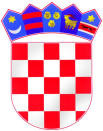 REPUBLIKA HRVATSKAZAGREBAČKA ŽUPANIJAOSNOVNA ŠKOLADRAGUTINA DOMJANIĆASVETI IVAN ZELINAI.Gundulića 2,10380 Sveti Ivan ZelinaTel.fax: 01/206 918,tel:01/2061 109e-mail: osnovna.skola.zelina@zg.t-com.hrKlasa: 003-06/21-01/04Ur.broj: 238-30-31-21-09-3Sveti Ivan Zelina, 1. 2. 2021.